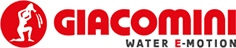 PROTOKÓŁ REKLAMACYJNY GIACOMINIPROTOKÓŁ REKLAMACYJNY GIACOMINIPROTOKÓŁ REKLAMACYJNY GIACOMINIPROTOKÓŁ REKLAMACYJNY GIACOMINIPROTOKÓŁ REKLAMACYJNY GIACOMINIPROTOKÓŁ REKLAMACYJNY GIACOMINIPROTOKÓŁ REKLAMACYJNY GIACOMINIPROTOKÓŁ REKLAMACYJNY GIACOMINIPROTOKÓŁ REKLAMACYJNY GIACOMINIPROTOKÓŁ REKLAMACYJNY GIACOMINIPROTOKÓŁ REKLAMACYJNY GIACOMINIPROTOKÓŁ REKLAMACYJNY GIACOMINIPROTOKÓŁ REKLAMACYJNY GIACOMINIPROTOKÓŁ REKLAMACYJNY GIACOMININABYWCA:NABYWCA:NABYWCA:NABYWCA:NABYWCA:NABYWCA:NABYWCA:NABYWCA:NABYWCA:NABYWCA:NABYWCA:NABYWCA:NABYWCA:NABYWCA:NABYWCA:NABYWCA:NABYWCA:NABYWCA:NABYWCA:NABYWCA:NABYWCA:NABYWCA:NABYWCA:NABYWCA:NABYWCA:NABYWCA:NABYWCA:NABYWCA:LP.NUMER FAKTURY GIACOMININUMER FAKTURY GIACOMINIKOD TOWARUILOŚĆPRZYCZYNA REKLAMACJIŻĄDANIE REKLAMUJĄCEGO111222333444555666777888 ZAŁĄCZONE DOKUMENTY ZAŁĄCZONE DOKUMENTY